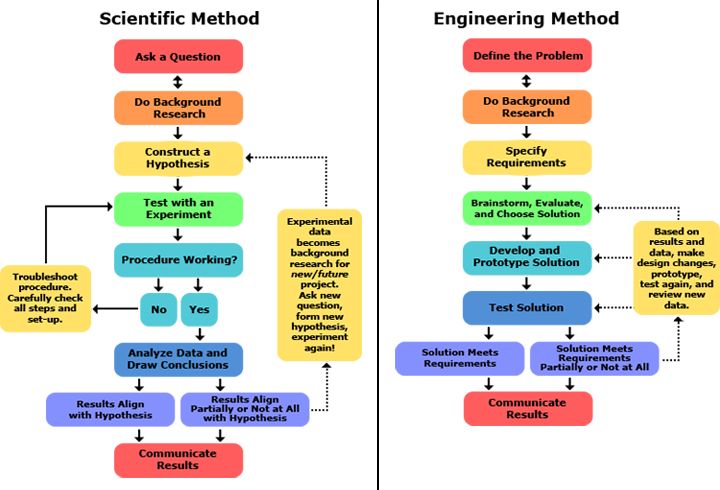 	www.sciencebuddies.org